ESD Implementation Report Template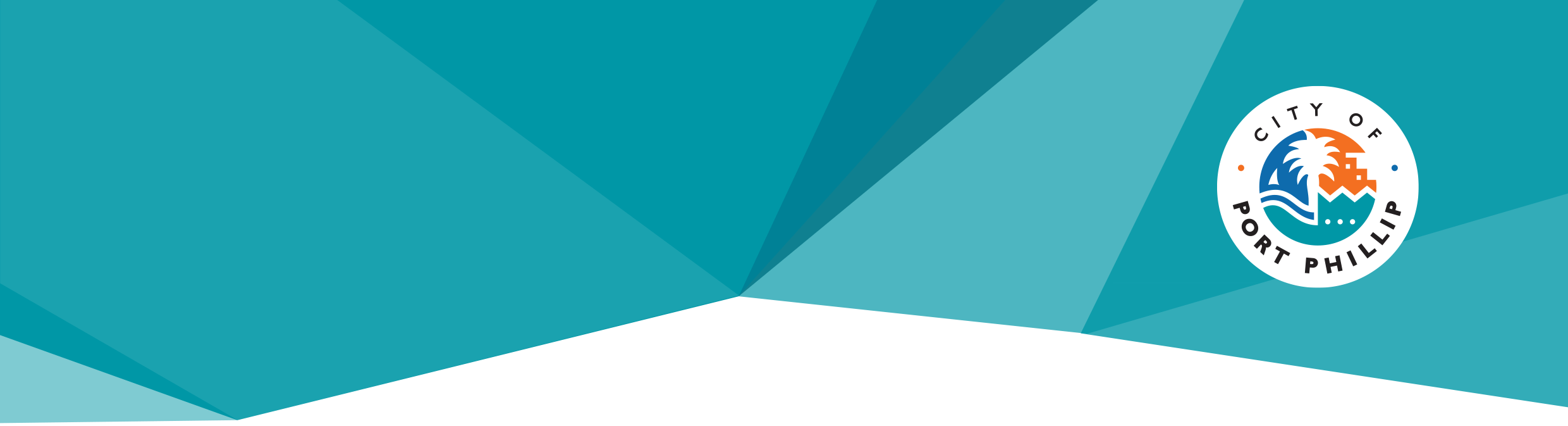 For use to demonstrate how ESD has been integrated into the built outcomeFill in this template to confirm how each of the ESD items in the approved Sustainable Design Assessment/ Sustainability Management Plan have been implemented.  This document can be submitted in response to the ESD Implementation Report condition on your planning permit. Development DetailsESD ImplementationThe following sections list the key sustainable building categories that were assessed through the planning process.  For each category, list your development’s ESD items that were committed to in the endorsed Sustainable Design Assessment (SDA)/ Sustainability Management Plan (SMP).  Example items are already listed in the table for your use. The table is based on credits in the BESS tool to assist continuity of assessment for BESS users.  However, if your endorsed SDA/ SMP was not based on the BESS tool, you can still use this template.  Simply delete items in the table that are BESS credits and add the ESD items that your project committed to in the SDA/ SMP.  The table also includes other typical best practice ESD items that aren’t part of the BESS tool.Delete any items that were not committed to in your endorsed SDA/ SMP and add any other commitments from your endorsed SDA/ SMP to the list. Then confirm how each item has been implemented into the build.  There are prompts in the commentary box in the table, such as asking for a description of what was implemented.Evidence of each item must be provided.  The table includes prompts for the type of evidence required, such as photos, product receipts etc.  A Checklist for Photographic Evidence can be found on page 25.Any example documentation, such as operational environmental management plans, building users’ guides etc, should be attached to this document as an appendix.  Finally, an as built version of the BESS report must be produced and annexed to the compliance report. ManagementObjective:Best practice for building management means that sustainability is integrated from concept design through the construction process. Good decisions made early will always deliver the maximum benefit for the lowest cost. Best practice building management also means giving future occupants the information they need to be able to run their buildings in the most efficient way.WaterObjectives:Best practice water efficiency means using fixtures and appliances with a high WELS rating, and substituting precious drinking water with alternative water sources (such as greywater and rainwater) for uses such as toilet flushing, laundry and garden irrigation, where appropriate.EnergyObjective:Best practice design for energy efficiency means designing buildings that need minimal heating and cooling because they are well insulated, have appropriate summer shading, have good orientation to take advantage of the sun for heating, and have high efficiency fittings and appliances. On-site renewable energy generation is also encouraged to supplement or meet energy needs. The Energy section works by comparing your project to an identical size 'reference' project that meets current minimum standards. Points are awarded where your project demonstrates an improvement above the reference case.StormwaterObjective: Best practice stormwater management means incorporating water sensitive urban design strategies such as rainwater tanks, raingardens, porous paving and landscaping to reduce the volume of run-off and the pollutant load on local waterways.Indoor Environmental QualityObjective: Best practice design for Indoor Environment Quality means that building occupants can enjoy a comfortable space with good air quality, adequate daylight and ventilation. Indoor environment quality is affected by building orientation and layout, window sizes and specification, shading devices, products used for construction and fit-out and neighbouring structures.TransportObjective:Best practice design for transport means creating buildings that encourage walking, cycling, public transport, car sharing, and the use of lower emissionsWasteObjective:To ensure waste avoidance, reuse and recycling during the operational life of the building.To ensure durability and long-term reusability of building materials. To ensure sufficient space is allocated for future change in waste management needs, including (where possible) composting and green waste facilities.Urban EcologyObjective:To protect and enhance biodiversity within the municipality.To provide environmentally sustainable landscapes and natural habitats and minimise the urban heat island effect. To encourage the retention of significant trees. To encourage the planting of indigenous vegetation. To encourage the provision of space for productive gardens, particularly in larger residential developments.Others (not included in the BESS scorecard). MaterialsObjectives:-retain as much of the existing structure as possible-specify use of recycled materials-sustainable materials choice, certified by a third party such as GECA-locally sourced building products to minimise emissions from transportation.-specify recycled cement content in concrete-timber sourced from certified Environmental Stewardship Programme, such as FSC-metal produced from post-consumer wasteIndoor Environment Quality (IEQ)Water EfficiencyStormwaterTransportWaste Management Urban EcologyInnovationChecklist of Photographic EvidenceSite Address: Planning Permit #: Development Description: Endorsed Plans (drawing nos. & endorsed date): Endorsed Sustainable Design Assessment – SDA (document title, author & endorsed date) orEndorsed Sustainability Management Plan - SMP (document title, author & endorsed date): CategoryCategoryDesign commitmentDesign commitmentDesign commitmentDesign commitmentSupporting EvidenceManagement 1.1 Pre-Application MeetingManagement 1.1 Pre-Application MeetingManagement 1.1 Pre-Application MeetingManagement 1.1 Pre-Application MeetingManagement 1.1 Pre-Application MeetingManagement 1.1 Pre-Application MeetingManagement 1.1 Pre-Application MeetingHas an ESD professional been engaged to provide sustainability advice from schematic design to construction? AND Has the ESD professional been involved in a pre-application meeting with Council?Has an ESD professional been engaged to provide sustainability advice from schematic design to construction? AND Has the ESD professional been involved in a pre-application meeting with Council?YesYesNoNoDemonstrate that ESD consultant has been engaged throughout the process.Copy of the building contract agreement including SMP as a contractual document.Copy of the ESD consultant terms of agreement.Management 2.1 Thermal Performance Modelling – Single DwellingManagement 2.1 Thermal Performance Modelling – Single DwellingManagement 2.1 Thermal Performance Modelling – Single DwellingManagement 2.1 Thermal Performance Modelling – Single DwellingManagement 2.1 Thermal Performance Modelling – Single DwellingManagement 2.1 Thermal Performance Modelling – Single DwellingManagement 2.1 Thermal Performance Modelling – Single DwellingHas a preliminary NatHERS rating been undertaken? YesYesNoNoDoes the final NatHERS rating meet or exceed the preliminary ratings that were done at the planning stage?Provide copy of the NatHERS Certificate.  Does the final NatHERS rating meet or exceed the preliminary ratings that were done at the planning stage?Provide copy of the NatHERS Certificate.  Management 2.2 Thermal performance Modelling – Multi dwelling - ResidentialManagement 2.2 Thermal performance Modelling – Multi dwelling - ResidentialManagement 2.2 Thermal performance Modelling – Multi dwelling - ResidentialManagement 2.2 Thermal performance Modelling – Multi dwelling - ResidentialManagement 2.2 Thermal performance Modelling – Multi dwelling - ResidentialManagement 2.2 Thermal performance Modelling – Multi dwelling - ResidentialManagement 2.2 Thermal performance Modelling – Multi dwelling - ResidentialHave preliminary NatHERS ratings been undertaken for all thermally unique dwellings? Have preliminary NatHERS ratings been undertaken for all thermally unique dwellings? YesYesNoNoDoes the final NatHERS rating meet or exceed the preliminary ratings that were done at the planning stage?Provide copies of NatHERS certificates for all units and a copy of the specifications for all fabrics related elements. Management 2.3 Thermal Performance Modelling - Non-ResidentialManagement 2.3 Thermal Performance Modelling - Non-ResidentialManagement 2.3 Thermal Performance Modelling - Non-ResidentialManagement 2.3 Thermal Performance Modelling - Non-ResidentialManagement 2.3 Thermal Performance Modelling - Non-ResidentialManagement 2.3 Thermal Performance Modelling - Non-ResidentialManagement 2.3 Thermal Performance Modelling - Non-ResidentialHas preliminary modelling been undertaken in accordance with either NCC Section J (Energy Efficiency), NABERS or Green Star?Has preliminary modelling been undertaken in accordance with either NCC Section J (Energy Efficiency), NABERS or Green Star?YesYesNoNoDoes the energy rating achieved meet of exceed the outcome from preliminary modelling done at the planning stage?Provide copy of final energy ratings for all units and a copy of the specifications for all fabrics related elements. Copy of NABERS commitment agreement. Management 3.1 Metering – Multi dwelling - ResidentialManagement 3.1 Metering – Multi dwelling - ResidentialManagement 3.1 Metering – Multi dwelling - ResidentialManagement 3.1 Metering – Multi dwelling - ResidentialManagement 3.1 Metering – Multi dwelling - ResidentialManagement 3.1 Metering – Multi dwelling - ResidentialManagement 3.1 Metering – Multi dwelling - ResidentialHave utility meters been provided for all individual dwellings? Have utility meters been provided for all individual dwellings? YesNoNoNoPhotographic evidenceManagement 3.2 MeteringManagement 3.2 MeteringHave utility meters been provided for all individual commercial tenants?Have utility meters been provided for all individual commercial tenants?YesYesNoNoRelevant Sample from contract documentation (Hydraulic and electrical) demonstrating compliance.Photographic evidence of power/gas/water sub meters/switchboards. Management 3.3 MeteringManagement 3.3 MeteringHave all major common area services been separately submetered?Have all major common area services been separately submetered?YesYesNoNoRelevant Sample from contract documentation (Hydraulic and electrical) demonstrating compliance.Photographic evidence of power/gas/water sub meters/switchboardsManagement 4.1 Building Users GuideManagement 4.1 Building Users GuideManagement 4.1 Building Users GuideManagement 4.1 Building Users GuideManagement 4.1 Building Users GuideManagement 4.1 Building Users GuideManagement 4.1 Building Users GuideWill a building users guide be produced and issued to occupants?Will a building users guide be produced and issued to occupants?YesYesNoNoCopy of the building users guideCategoryDesign CommitmentDesign CommitmentSupporting EvidenceRainwater TankRainwater TankRainwater TankRainwater TankTotal Roof Area (m2)YesNoContract documentation: Roof planTank Size (L)YesNoReceipt and photographic evidenceIrrigation Area (m2)YesNoPhotographic evidenceWater Efficient LandscapingYesNoLandscape Plan and photographic evidenceOther external demandYesNoWater fixtures, fittings and connectionsWater fixtures, fittings and connectionsWater fixtures, fittings and connectionsWater fixtures, fittings and connectionsShowerheadPhotographic evidence of installed appliance and copy of purchase orders incl WELS ratingBathPhotographic evidence of installed appliance and copy of purchase orders incl WELS ratingKitchen TapsPhotographic evidence of installed appliance and copy of purchase orders incl WELS ratingBathroom TapsPhotographic evidence of installed appliance and copy of purchase orders incl WELS ratingDishwashersPhotographic evidence of installed appliance and copy of purchase orders incl WELS ratingUrinalsPhotographic evidence of installed appliance and copy of purchase orders incl WELS ratingWashing Machine Water EfficiencyPhotographic evidence of installed appliance and copy of purchase orders incl WELS ratingIrrigation connected to which non-potable water source?Statutory declaration from project plumberNon-potable water source connected to toiletsStatutory declaration from project plumberNon-potable water source connected to laundryYesNoStatutory declaration from project plumberWater 1.1 Potable water use reductionWater 1.1 Potable water use reductionWater 1.1 Potable water use reductionWater 1.1 Potable water use reductionWhat is the reduction in total potable water use due to efficient fixtures, appliances, rainwater use and recycled water use? To achieve points in this credit there must be >25% potable water reduction.What is the reduction in total potable water use due to efficient fixtures, appliances, rainwater use and recycled water use? To achieve points in this credit there must be >25% potable water reduction.What is the reduction in total potable water use due to efficient fixtures, appliances, rainwater use and recycled water use? To achieve points in this credit there must be >25% potable water reduction.What is the reduction in total potable water use due to efficient fixtures, appliances, rainwater use and recycled water use? To achieve points in this credit there must be >25% potable water reduction.Annual Water Consumption (kL) Reference BuildingN/AAnnual Water Consumption (kL) Proposed BuildingN/AWater 2.1 Rainwater Collection and Reuse (additional uses)Water 2.1 Rainwater Collection and Reuse (additional uses)Water 2.1 Rainwater Collection and Reuse (additional uses)Water 2.1 Rainwater Collection and Reuse (additional uses)What is the additional reduction in potable (mains) water use due to rainwater harvestingWhat is the additional reduction in potable (mains) water use due to rainwater harvestingWhat is the additional reduction in potable (mains) water use due to rainwater harvestingWhat is the additional reduction in potable (mains) water use due to rainwater harvestingRainwater collection and reuse0%Confirmation of reuse connection from project plumber. Water 3.1 Water Efficient LandscapingWater 3.1 Water Efficient LandscapingWater 3.1 Water Efficient LandscapingWater 3.1 Water Efficient LandscapingWill water efficient landscaping be installed?YesNoPhotograph of water efficient landscaping as installed on site.Water 4.1 Building Systems Water Use ReductionWater 4.1 Building Systems Water Use ReductionWater 4.1 Building Systems Water Use ReductionWater 4.1 Building Systems Water Use ReductionWhere applicable, have measures been taken to reduce potable water consumption by >80% in the buildings air-conditioning chillers and when testing fire safety systems?YesNoCopy of specificationResidentialDo you have a reticulated third pipe on site or a water recycling system?YesNoCopy of plumbing planPhotographic evidence (Water recycling system)Are you installing a swimming pool?YesNoPhotographic evidenceCategoryCategoryCategoryCategoryDesign CommitmentDesign CommitmentDesign CommitmentDesign CommitmentDesign CommitmentDesign CommitmentSupporting EvidenceSupporting EvidenceSupporting EvidenceEnergy ProfileEnergy ProfileEnergy ProfileEnergy ProfileEnergy ProfileEnergy ProfileEnergy ProfileEnergy ProfileEnergy ProfileEnergy ProfileEnergy ProfileEnergy ProfileEnergy ProfileAre you installing a solar photovoltaic (PV) system?Are you installing a solar photovoltaic (PV) system?Are you installing a solar photovoltaic (PV) system?Are you installing a solar photovoltaic (PV) system?YesYesYesNoNoNoPhotographic evidencePhotographic evidencePhotographic evidenceAre you installing any other renewable energy system(s)?Are you installing any other renewable energy system(s)?Are you installing any other renewable energy system(s)?Are you installing any other renewable energy system(s)?YesYesYesNoNoNoPhotographic evidencePhotographic evidencePhotographic evidenceGas SupplyGas SupplyGas SupplyGas SupplyYesYesYesNoNoNoN/AN/AN/AAre you installing a cogeneration or trigeneration system?Are you installing a cogeneration or trigeneration system?Are you installing a cogeneration or trigeneration system?Are you installing a cogeneration or trigeneration system?YesYesYesNoNoNoPhotographic evidencePhotographic evidencePhotographic evidenceNon-Residential ApproachNon-Residential ApproachNon-Residential ApproachNon-Residential ApproachNon-Residential ApproachNon-Residential ApproachNon-Residential ApproachNon-Residential ApproachNon-Residential ApproachNon-Residential ApproachNon-Residential ApproachNon-Residential ApproachNon-Residential ApproachEnergy DTSEnergy DTSEnergy DTSEnergy DTSEnergy DTSEnergy DTSEnergy DTSEnergy DTSEnergy DTSEnergy DTSEnergy DTSEnergy DTSEnergy DTSIf you used the BESS Deem to Satisfy (DtS) method for Energy, complete the boxes below.If you used the BESS Deem to Satisfy (DtS) method for Energy, complete the boxes below.If you used the BESS Deem to Satisfy (DtS) method for Energy, complete the boxes below.If you used the BESS Deem to Satisfy (DtS) method for Energy, complete the boxes below.YesYesYesNoNoNoN/AN/AN/ADo all facades demonstrate a min 10% improvement in required BCA insulation level (total R value upwards and downwards)?Do all facades demonstrate a min 10% improvement in required BCA insulation level (total R value upwards and downwards)?Do all facades demonstrate a min 10% improvement in required BCA insulation level (total R value upwards and downwards)?Do all facades demonstrate a min 10% improvement in required BCA insulation level (total R value upwards and downwards)?YesYesYesNoNoNoCopy of contract specifications with R valuesCopy of contract specifications with R valuesCopy of contract specifications with R valuesDoes all glazing meet a 10% improvement in required BCA glazing calculator (or better than 90% of total allowance)?Does all glazing meet a 10% improvement in required BCA glazing calculator (or better than 90% of total allowance)?Does all glazing meet a 10% improvement in required BCA glazing calculator (or better than 90% of total allowance)?Does all glazing meet a 10% improvement in required BCA glazing calculator (or better than 90% of total allowance)?YesYesYesNoNoNoCopy of glazing specifications and receipts. Copy of glazing specifications and receipts. Copy of glazing specifications and receipts. Are heating and cooling systems within one Star, or Coefficient of Performance (CoP) & Energy Efficiency Ratios (EER) 85% or better than the most efficient equivalent capacity unit available?Are heating and cooling systems within one Star, or Coefficient of Performance (CoP) & Energy Efficiency Ratios (EER) 85% or better than the most efficient equivalent capacity unit available?Are heating and cooling systems within one Star, or Coefficient of Performance (CoP) & Energy Efficiency Ratios (EER) 85% or better than the most efficient equivalent capacity unit available?Are heating and cooling systems within one Star, or Coefficient of Performance (CoP) & Energy Efficiency Ratios (EER) 85% or better than the most efficient equivalent capacity unit available?YesYesYesNoNoNoCopy of contract specifications and receipts.Copy of contract specifications and receipts.Copy of contract specifications and receipts.Are water heating systems within one Star, or 85% or better than the most efficient equivalent capacity unit available?Are water heating systems within one Star, or 85% or better than the most efficient equivalent capacity unit available?Are water heating systems within one Star, or 85% or better than the most efficient equivalent capacity unit available?Are water heating systems within one Star, or 85% or better than the most efficient equivalent capacity unit available?YesYesYesNoNoNoCopy of contract specifications and receipt. Copy of contract specifications and receipt. Copy of contract specifications and receipt. Energy CreditsEnergy CreditsEnergy CreditsEnergy CreditsEnergy CreditsEnergy CreditsEnergy CreditsEnergy CreditsEnergy CreditsEnergy CreditsEnergy CreditsEnergy CreditsEnergy CreditsEnergy 1.1 Thermal Performance Rating - Non-ResidentialEnergy 1.1 Thermal Performance Rating - Non-ResidentialEnergy 1.1 Thermal Performance Rating - Non-ResidentialEnergy 1.1 Thermal Performance Rating - Non-ResidentialEnergy 1.1 Thermal Performance Rating - Non-ResidentialEnergy 1.1 Thermal Performance Rating - Non-ResidentialEnergy 1.1 Thermal Performance Rating - Non-ResidentialEnergy 1.1 Thermal Performance Rating - Non-ResidentialEnergy 1.1 Thermal Performance Rating - Non-ResidentialEnergy 1.1 Thermal Performance Rating - Non-ResidentialEnergy 1.1 Thermal Performance Rating - Non-ResidentialEnergy 1.1 Thermal Performance Rating - Non-ResidentialEnergy 1.1 Thermal Performance Rating - Non-ResidentialWhat is the % reduction in heating and cooling energy consumption against the reference case (NCC 2016 BCA Volume 1 Section J)What is the % reduction in heating and cooling energy consumption against the reference case (NCC 2016 BCA Volume 1 Section J)What is the % reduction in heating and cooling energy consumption against the reference case (NCC 2016 BCA Volume 1 Section J)What is the % reduction in heating and cooling energy consumption against the reference case (NCC 2016 BCA Volume 1 Section J)%%%Copy of  final energy rating achievedCopy of  final energy rating achievedCopy of  final energy rating achievedAre greenhouse gas emissions >10% below the benchmarkAre greenhouse gas emissions >10% below the benchmarkAre greenhouse gas emissions >10% below the benchmarkAre greenhouse gas emissions >10% below the benchmarkYesYesYesNoNoNoCopy of final energy rating achievedCopy of final energy rating achievedCopy of final energy rating achievedEnergy 1.2 Thermal Performance rating - ResidentialEnergy 1.2 Thermal Performance rating - ResidentialEnergy 1.2 Thermal Performance rating - ResidentialEnergy 1.2 Thermal Performance rating - ResidentialWhat is the average NatHERS rating? What is the average NatHERS rating? What is the average NatHERS rating? What is the average NatHERS rating? Copy of NatHERS certificatesCopy of NatHERS certificatesCopy of NatHERS certificatesEnergy 2.1 Greenhouse Gas EmissionsEnergy 2.1 Greenhouse Gas EmissionsEnergy 2.1 Greenhouse Gas EmissionsEnergy 2.1 Greenhouse Gas EmissionsEnergy 2.1 Greenhouse Gas EmissionsEnergy 2.1 Greenhouse Gas EmissionsEnergy 2.1 Greenhouse Gas EmissionsEnergy 2.1 Greenhouse Gas EmissionsEnergy 2.1 Greenhouse Gas EmissionsEnergy 2.1 Greenhouse Gas EmissionsEnergy 2.1 Greenhouse Gas EmissionsEnergy 2.1 Greenhouse Gas EmissionsEnergy 2.1 Greenhouse Gas EmissionsWhat is the percentage reduction in annual greenhouse gas emissions against the benchmark? What is the percentage reduction in annual greenhouse gas emissions against the benchmark? Provide copy of the NatHERS certificates for all units,Provide copy of the NatHERS certificates for all units,Provide copy of the NatHERS certificates for all units,Provide copy of the NatHERS certificates for all units,Provide copy of the NatHERS certificates for all units,Provide copy of the NatHERS certificates for all units,Provide copy of the NatHERS certificates for all units,Provide copy of the NatHERS certificates for all units,Provide copy of the NatHERS certificates for all units,Provide copy of the NatHERS certificates for all units,Provide copy of the NatHERS certificates for all units,Energy 2.2 Peak DemandEnergy 2.2 Peak DemandEnergy 2.2 Peak DemandEnergy 2.2 Peak DemandEnergy 2.2 Peak DemandEnergy 2.2 Peak DemandEnergy 2.2 Peak DemandEnergy 2.2 Peak DemandEnergy 2.2 Peak DemandEnergy 2.2 Peak DemandEnergy 2.2 Peak DemandEnergy 2.2 Peak DemandEnergy 2.2 Peak DemandHas the instantaneous (peak-hour) demand been reduced by >25%%%%%%Provide evidence that the commitments made at the planning stage have been implemented including:Contract specifications for R valuesReceipts for heating and cooling systems with spec including CoP/EER or star rating plus photos of installed systems. Photos of installed solar hot water systemsPhotos of installed external clothes linesEnergy 2.3 Electricity ConsumptionEnergy 2.3 Electricity ConsumptionEnergy 2.3 Electricity ConsumptionEnergy 2.3 Electricity ConsumptionEnergy 2.3 Electricity ConsumptionEnergy 2.3 Electricity ConsumptionEnergy 2.3 Electricity ConsumptionEnergy 2.3 Electricity ConsumptionEnergy 2.3 Electricity ConsumptionEnergy 2.3 Electricity ConsumptionEnergy 2.3 Electricity ConsumptionEnergy 2.3 Electricity ConsumptionEnergy 2.3 Electricity ConsumptionIs the annual electricity consumption >10% below the benchmarkIs the annual electricity consumption >10% below the benchmarkIs the annual electricity consumption >10% below the benchmarkIs the annual electricity consumption >10% below the benchmarkYesYesYesNoNoNoCopy of NatHERS/ energy rating certificatesCopy of NatHERS/ energy rating certificatesCopy of NatHERS/ energy rating certificatesEnergy 2.4 Gas ConsumptionEnergy 2.4 Gas ConsumptionEnergy 2.4 Gas ConsumptionEnergy 2.4 Gas ConsumptionIs the annual gas consumption >10% below the benchmark?Is the annual gas consumption >10% below the benchmark?Is the annual gas consumption >10% below the benchmark?Is the annual gas consumption >10% below the benchmark?Reference Building MJReference Building MJReference Building MJReference Building MJReference Building MJReference Building MJReference Building MJReference Building MJReference Building MJReference Building MJReference Building MJReference Building MJReference Building MJProposed Building MJProposed Building MJProposed Building MJProposed Building MJYesYesYesNoNoNoCopy of NatHERS/ energy rating CertificatesCopy of NatHERS/ energy rating CertificatesCopy of NatHERS/ energy rating CertificatesEnergy 3.1 Carpark VentilationEnergy 3.1 Carpark VentilationEnergy 3.1 Carpark VentilationEnergy 3.1 Carpark VentilationIf you have a basement carpark, is it either: (a) fully naturally ventilated (no mechanical ventilation system), or (b) use Carbon Monoxide monitoring to control the operation and speed of the ventilation fansIf you have a basement carpark, is it either: (a) fully naturally ventilated (no mechanical ventilation system), or (b) use Carbon Monoxide monitoring to control the operation and speed of the ventilation fansIf you have a basement carpark, is it either: (a) fully naturally ventilated (no mechanical ventilation system), or (b) use Carbon Monoxide monitoring to control the operation and speed of the ventilation fansIf you have a basement carpark, is it either: (a) fully naturally ventilated (no mechanical ventilation system), or (b) use Carbon Monoxide monitoring to control the operation and speed of the ventilation fansEnergy 3.2 Hot WaterEnergy 3.2 Hot WaterEnergy 3.2 Hot WaterEnergy 3.2 Hot WaterEnergy 3.2 Hot WaterEnergy 3.2 Hot WaterEnergy 3.2 Hot WaterEnergy 3.2 Hot WaterEnergy 3.2 Hot WaterEnergy 3.2 Hot WaterEnergy 3.2 Hot WaterEnergy 3.2 Hot WaterEnergy 3.2 Hot WaterDoes the hot water system use >10% less energy (gas and electricity) than the reference case?Does the hot water system use >10% less energy (gas and electricity) than the reference case?Does the hot water system use >10% less energy (gas and electricity) than the reference case?Does the hot water system use >10% less energy (gas and electricity) than the reference case?YesYesYesNoNoNoCopy of electrical plan. Copy of electrical plan. Copy of electrical plan. Energy 3.3 External Lighting – single dwellingEnergy 3.3 External Lighting – single dwellingEnergy 3.3 External Lighting – single dwellingEnergy 3.3 External Lighting – single dwellingEnergy 3.3 External Lighting – single dwellingEnergy 3.3 External Lighting – single dwellingEnergy 3.3 External Lighting – single dwellingEnergy 3.3 External Lighting – single dwellingEnergy 3.3 External Lighting – single dwellingEnergy 3.3 External Lighting – single dwellingEnergy 3.3 External Lighting – single dwellingEnergy 3.3 External Lighting – single dwellingEnergy 3.3 External Lighting – single dwellingIs the external lighting controlled by a motion detector? Is the external lighting controlled by a motion detector? Is the external lighting controlled by a motion detector? Is the external lighting controlled by a motion detector? YesYesYesNoNoNoCopy of NatHERS/ energy rating certificatesPhotographic evidence of hot water unit. Copy of NatHERS/ energy rating certificatesPhotographic evidence of hot water unit. Copy of NatHERS/ energy rating certificatesPhotographic evidence of hot water unit. Energy 3.4 Clothes DryingEnergy 3.4 Clothes DryingEnergy 3.4 Clothes DryingEnergy 3.4 Clothes DryingEnergy 3.4 Clothes DryingEnergy 3.4 Clothes DryingEnergy 3.4 Clothes DryingEnergy 3.4 Clothes DryingEnergy 3.4 Clothes DryingEnergy 3.4 Clothes DryingEnergy 3.4 Clothes DryingEnergy 3.4 Clothes DryingEnergy 3.4 Clothes DryingDoes the combination of clothes lines and efficient dryers reduce energy (gas + electricity) consumption by more than 10%Does the combination of clothes lines and efficient dryers reduce energy (gas + electricity) consumption by more than 10%Does the combination of clothes lines and efficient dryers reduce energy (gas + electricity) consumption by more than 10%YesYesYesYesNoNoNoNoPhotographic evidencePhotographic evidenceEnergy 3.5 Internal Lighting – Residential Single dwellingEnergy 3.5 Internal Lighting – Residential Single dwellingEnergy 3.5 Internal Lighting – Residential Single dwellingEnergy 3.5 Internal Lighting – Residential Single dwellingEnergy 3.5 Internal Lighting – Residential Single dwellingEnergy 3.5 Internal Lighting – Residential Single dwellingEnergy 3.5 Internal Lighting – Residential Single dwellingEnergy 3.5 Internal Lighting – Residential Single dwellingEnergy 3.5 Internal Lighting – Residential Single dwellingEnergy 3.5 Internal Lighting – Residential Single dwellingEnergy 3.5 Internal Lighting – Residential Single dwellingEnergy 3.5 Internal Lighting – Residential Single dwellingEnergy 3.5 Internal Lighting – Residential Single dwellingDoes the development achieve a maximum power intensity of 4W/sqm or less? Does the development achieve a maximum power intensity of 4W/sqm or less? Does the development achieve a maximum power intensity of 4W/sqm or less? Does the development achieve a maximum power intensity of 4W/sqm or less? YesYesYesYesNoNoCopy of NatHERS/ energy rating CertificatePicture of installed clothes linesCopy of NatHERS/ energy rating CertificatePicture of installed clothes linesCopy of NatHERS/ energy rating CertificatePicture of installed clothes linesEnergy 3.6 Internal Lighting – Residential multiple dwellingsEnergy 3.6 Internal Lighting – Residential multiple dwellingsEnergy 3.6 Internal Lighting – Residential multiple dwellingsEnergy 3.6 Internal Lighting – Residential multiple dwellingsEnergy 3.6 Internal Lighting – Residential multiple dwellingsEnergy 3.6 Internal Lighting – Residential multiple dwellingsEnergy 3.6 Internal Lighting – Residential multiple dwellingsEnergy 3.6 Internal Lighting – Residential multiple dwellingsEnergy 3.6 Internal Lighting – Residential multiple dwellingsEnergy 3.6 Internal Lighting – Residential multiple dwellingsEnergy 3.6 Internal Lighting – Residential multiple dwellingsEnergy 3.6 Internal Lighting – Residential multiple dwellingsEnergy 3.6 Internal Lighting – Residential multiple dwellingsIs the maximum power density (w/m2) in at least 90% of the relevant building class at least 20% lower than required by Table J6.2a of the NCC 2019 Vol 1 (Class 2-9) and clause 3.12.5.5 NCC 2019 Vol2 (Class 1 and 10) Is the maximum power density (w/m2) in at least 90% of the relevant building class at least 20% lower than required by Table J6.2a of the NCC 2019 Vol 1 (Class 2-9) and clause 3.12.5.5 NCC 2019 Vol2 (Class 1 and 10) Is the maximum power density (w/m2) in at least 90% of the relevant building class at least 20% lower than required by Table J6.2a of the NCC 2019 Vol 1 (Class 2-9) and clause 3.12.5.5 NCC 2019 Vol2 (Class 1 and 10) Is the maximum power density (w/m2) in at least 90% of the relevant building class at least 20% lower than required by Table J6.2a of the NCC 2019 Vol 1 (Class 2-9) and clause 3.12.5.5 NCC 2019 Vol2 (Class 1 and 10) Is the maximum power density (w/m2) in at least 90% of the relevant building class at least 20% lower than required by Table J6.2a of the NCC 2019 Vol 1 (Class 2-9) and clause 3.12.5.5 NCC 2019 Vol2 (Class 1 and 10) YesYesNoNoNoNoLighting calculations and light specifications. Lighting calculations and light specifications. Energy 3.7 Internal Lighting - Non-ResidentialEnergy 3.7 Internal Lighting - Non-ResidentialEnergy 3.7 Internal Lighting - Non-ResidentialEnergy 3.7 Internal Lighting - Non-ResidentialEnergy 3.7 Internal Lighting - Non-ResidentialEnergy 3.7 Internal Lighting - Non-ResidentialEnergy 3.7 Internal Lighting - Non-ResidentialEnergy 3.7 Internal Lighting - Non-ResidentialEnergy 3.7 Internal Lighting - Non-ResidentialEnergy 3.7 Internal Lighting - Non-ResidentialEnergy 3.7 Internal Lighting - Non-ResidentialEnergy 3.7 Internal Lighting - Non-ResidentialEnergy 3.7 Internal Lighting - Non-ResidentialIs the maximum illumination power density (W/m2) in at least 90% of the relevant building class at least 20% lower than required by Table J6.2a of the NCC 2016 BCA Volume 1 Section J (Class 2 to 9)Is the maximum illumination power density (W/m2) in at least 90% of the relevant building class at least 20% lower than required by Table J6.2a of the NCC 2016 BCA Volume 1 Section J (Class 2 to 9)Is the maximum illumination power density (W/m2) in at least 90% of the relevant building class at least 20% lower than required by Table J6.2a of the NCC 2016 BCA Volume 1 Section J (Class 2 to 9)Is the maximum illumination power density (W/m2) in at least 90% of the relevant building class at least 20% lower than required by Table J6.2a of the NCC 2016 BCA Volume 1 Section J (Class 2 to 9)YesYesYesYesYesNoNoNoLight specifications. Energy 4.1 Combined Heat and Power (cogeneration / trigeneration)Energy 4.1 Combined Heat and Power (cogeneration / trigeneration)Energy 4.1 Combined Heat and Power (cogeneration / trigeneration)Energy 4.1 Combined Heat and Power (cogeneration / trigeneration)Energy 4.1 Combined Heat and Power (cogeneration / trigeneration)Energy 4.1 Combined Heat and Power (cogeneration / trigeneration)Energy 4.1 Combined Heat and Power (cogeneration / trigeneration)Energy 4.1 Combined Heat and Power (cogeneration / trigeneration)Energy 4.1 Combined Heat and Power (cogeneration / trigeneration)Energy 4.1 Combined Heat and Power (cogeneration / trigeneration)Energy 4.1 Combined Heat and Power (cogeneration / trigeneration)Energy 4.1 Combined Heat and Power (cogeneration / trigeneration)Energy 4.1 Combined Heat and Power (cogeneration / trigeneration)Does the CHP system reduce the class of buildings GHG emissions by more than 25%?Does the CHP system reduce the class of buildings GHG emissions by more than 25%?Does the CHP system reduce the class of buildings GHG emissions by more than 25%?Does the CHP system reduce the class of buildings GHG emissions by more than 25%?YesYesYesNoNoNoLight specifications.Light specifications.Light specifications.Net Electricity GenerationNet Electricity GenerationNet Electricity GenerationNet Electricity GenerationNet Electricity GenerationNet Electricity GenerationNet Electricity GenerationNet Electricity GenerationNet Electricity GenerationNet Electricity GenerationNet Electricity GenerationNet Electricity GenerationNet Electricity GenerationGas ConsumptionGas ConsumptionGas ConsumptionGas ConsumptionYesYesYesNoNoNoReport including details of the combined heat and power system and energy calculations.Report including details of the combined heat and power system and energy calculations.Report including details of the combined heat and power system and energy calculations.Energy 4.2 Renewable Energy Systems - SolarEnergy 4.2 Renewable Energy Systems - SolarEnergy 4.2 Renewable Energy Systems - SolarEnergy 4.2 Renewable Energy Systems - SolarReport including details of the combined heat and power system and energy calculations.Report including details of the combined heat and power system and energy calculations.Report including details of the combined heat and power system and energy calculations.Does the solar power system provide 5% of the estimated energy consumption of the building class it supplies?Does the solar power system provide 5% of the estimated energy consumption of the building class it supplies?Does the solar power system provide 5% of the estimated energy consumption of the building class it supplies?Does the solar power system provide 5% of the estimated energy consumption of the building class it supplies?Report including details of the combined heat and power system and energy calculations.Report including details of the combined heat and power system and energy calculations.Report including details of the combined heat and power system and energy calculations.Energy 4.4 Renewable Energy Systems - OtherEnergy 4.4 Renewable Energy Systems - OtherEnergy 4.4 Renewable Energy Systems - OtherEnergy 4.4 Renewable Energy Systems - OtherEnergy 4.4 Renewable Energy Systems - OtherEnergy 4.4 Renewable Energy Systems - OtherEnergy 4.4 Renewable Energy Systems - OtherEnergy 4.4 Renewable Energy Systems - OtherEnergy 4.4 Renewable Energy Systems - OtherEnergy 4.4 Renewable Energy Systems - OtherEnergy 4.4 Renewable Energy Systems - OtherEnergy 4.4 Renewable Energy Systems - OtherEnergy 4.4 Renewable Energy Systems - OtherDoes another form of renewable energy (not solar or wind) provide 5% of the estimated energy consumption of the building class it supplies?Does another form of renewable energy (not solar or wind) provide 5% of the estimated energy consumption of the building class it supplies?Does another form of renewable energy (not solar or wind) provide 5% of the estimated energy consumption of the building class it supplies?Does another form of renewable energy (not solar or wind) provide 5% of the estimated energy consumption of the building class it supplies?YesYesYesNoNoNoA report including specifications of the renewable energy system and energy calculations.Photograph of installed renewable energy system.A report including specifications of the renewable energy system and energy calculations.Photograph of installed renewable energy system.A report including specifications of the renewable energy system and energy calculations.Photograph of installed renewable energy system.Energy 4.5 – Solar PV Houses and Townhouses Energy 4.5 – Solar PV Houses and Townhouses Energy 4.5 – Solar PV Houses and Townhouses Energy 4.5 – Solar PV Houses and Townhouses Does a solar PV system provide 30% of the annual energy consumption of the building class it supplies?Does a solar PV system provide 30% of the annual energy consumption of the building class it supplies?Does a solar PV system provide 30% of the annual energy consumption of the building class it supplies?Does a solar PV system provide 30% of the annual energy consumption of the building class it supplies?YesYesYesNoNoNoA report including specifications of the solar PV system and energy calculations.Photograph of installed renewable energy system.A report including specifications of the solar PV system and energy calculations.Photograph of installed renewable energy system.A report including specifications of the solar PV system and energy calculations.Photograph of installed renewable energy system.Which stormwater modelling are you using?STORM – MUSIC - OTHERSTORM – MUSIC - OTHERSTORM – MUSIC - OTHERCategoryDesign CommitmentDesign CommitmentSupporting evidenceHas best practice stormwater management been demonstrated?YesNoModelling report (STORM/ MUSIC). Photographic evidence of water management system (raingarden, tanks, trench, etc.)STORM score achievedModelling report (STORM/ MUSIC). Photographic evidence of water management system (raingarden, tanks, trench, etc.)MUSIC modelling resultsCategoryDesign CommitmentDesign CommitmentSupporting EvidenceIEQ 1.1 and IEQ 1.2 - Deemed to Satisfy method - Residential Daylight AccessIEQ 1.1 and IEQ 1.2 - Deemed to Satisfy method - Residential Daylight AccessIEQ 1.1 and IEQ 1.2 - Deemed to Satisfy method - Residential Daylight AccessIEQ 1.1 and IEQ 1.2 - Deemed to Satisfy method - Residential Daylight AccessWas the BESS Deemed to Satisfy method used for IEQ?YesNoIf yes, respond to the questions below:Are all living areas and bedroom less than 8m deep (5m if south facing)? YesNoPlan + photographic evidenceDo all living areas and bedrooms have a floor to ceiling height of at least 2.7m ?YesNoPlan + photographic evidenceDoes all glazing to living areas achieve at least 60% VLT?YesNoPlan + Photographic evidence + window specificationDo all living areas have an external facing window (not into a courtyard, light well or other major obstruction)? YesNoPlan + photographic evidenceDoes the building(s) comply with the requirements of the building separation tables? YesNoPlanIEQ 1.4 Daylight Access - Non-ResidentialIEQ 1.4 Daylight Access - Non-ResidentialIEQ 1.4 Daylight Access - Non-ResidentialIEQ 1.4 Daylight Access - Non-ResidentialWhat % of the nominated floor area has at least 2% daylight factor?Provide evidence that the parameters used for daylight model have been implemented including:VLT of glazing installedSurface reflectance – photos of finishIEQ 2.1 - Effective Natural VentilationIEQ 2.1 - Effective Natural VentilationIEQ 2.1 - Effective Natural VentilationIEQ 2.1 - Effective Natural VentilationAre 60% - 100% of habitable rooms effectively naturally ventilated?Photo examples of openable windows in correct location according to endorsed plansIEQ 2.2 – Cross Flow VentilationIEQ 2.2 – Cross Flow VentilationIEQ 2.2 – Cross Flow VentilationIEQ 2.2 – Cross Flow VentilationDo all habitable rooms achieve natural cross flow ventilation?Photo examples of openable windows in correct location according to endorsed plansIEQ 3.1 – Thermal Comfort Double GlazingIEQ 3.1 – Thermal Comfort Double GlazingIEQ 3.1 – Thermal Comfort Double GlazingIEQ 3.1 – Thermal Comfort Double GlazingIs double glazing used for all habitable rooms?Copy of window specificationsIEQ 3.2 – Thermal Comfort External ShadingIEQ 3.2 – Thermal Comfort External ShadingIEQ 3.2 – Thermal Comfort External ShadingIEQ 3.2 – Thermal Comfort External ShadingIs external shading provided to all glazing receiving direct sunlight (north, east & west elevations)?Photos of external shading installed as per endorsed plansCategoryCategoryCategoryDesign CommitmentDesign CommitmentDesign CommitmentDesign CommitmentDesign CommitmentSupporting EvidenceTransport 1.1 Bicycle parking - ResidentialTransport 1.1 Bicycle parking - ResidentialTransport 1.1 Bicycle parking - ResidentialTransport 1.1 Bicycle parking - ResidentialTransport 1.1 Bicycle parking - ResidentialTransport 1.1 Bicycle parking - ResidentialTransport 1.1 Bicycle parking - ResidentialTransport 1.1 Bicycle parking - ResidentialTransport 1.1 Bicycle parking - ResidentialIs there at least one secure bicycle space per dwelling?YesYesYesYesNoPhotographic evidencePhotographic evidencePhotographic evidenceTransport 1.2 Bicycle parking – Residential VisitorTransport 1.2 Bicycle parking – Residential VisitorTransport 1.2 Bicycle parking – Residential VisitorTransport 1.2 Bicycle parking – Residential VisitorTransport 1.2 Bicycle parking – Residential VisitorTransport 1.2 Bicycle parking – Residential VisitorTransport 1.2 Bicycle parking – Residential VisitorTransport 1.2 Bicycle parking – Residential VisitorTransport 1.2 Bicycle parking – Residential VisitorIs there at least one visitor bicycle space per 5 dwellings? YesYesYesYesNoPhotographic evidencePhotographic evidencePhotographic evidenceTransport 1.3 Bicycle Parking – Convenience residentialTransport 1.3 Bicycle Parking – Convenience residentialTransport 1.3 Bicycle Parking – Convenience residentialTransport 1.3 Bicycle Parking – Convenience residentialTransport 1.3 Bicycle Parking – Convenience residentialTransport 1.3 Bicycle Parking – Convenience residentialTransport 1.3 Bicycle Parking – Convenience residentialTransport 1.3 Bicycle Parking – Convenience residentialTransport 1.3 Bicycle Parking – Convenience residentialAre bike parking facilities for residents located at ground level? YesYesYesYesNoPlan and Photographic evidencePlan and Photographic evidencePlan and Photographic evidenceTransport 1.4 Bicycle Parking - Non-ResidentialTransport 1.4 Bicycle Parking - Non-ResidentialTransport 1.4 Bicycle Parking - Non-ResidentialTransport 1.4 Bicycle Parking - Non-ResidentialTransport 1.4 Bicycle Parking - Non-ResidentialTransport 1.4 Bicycle Parking - Non-ResidentialTransport 1.4 Bicycle Parking - Non-ResidentialTransport 1.4 Bicycle Parking - Non-ResidentialTransport 1.4 Bicycle Parking - Non-ResidentialHave the planning scheme requirements for employee bicycle parking been exceeded by at least 50% (or a minimum of 2 spaces provided where there is no planning scheme requirement)?Have the planning scheme requirements for employee bicycle parking been exceeded by at least 50% (or a minimum of 2 spaces provided where there is no planning scheme requirement)?Have the planning scheme requirements for employee bicycle parking been exceeded by at least 50% (or a minimum of 2 spaces provided where there is no planning scheme requirement)?YesNoNoNoNoPicture of bicycle parkingNo. Of Bicycle Spaces ProvidedNo. Of Bicycle Spaces ProvidedNo. Of Bicycle Spaces ProvidedPicture of bicycle parkingTransport 1.5 Bicycle Parking - Non-Residential VisitorTransport 1.5 Bicycle Parking - Non-Residential VisitorTransport 1.5 Bicycle Parking - Non-Residential VisitorTransport 1.5 Bicycle Parking - Non-Residential VisitorTransport 1.5 Bicycle Parking - Non-Residential VisitorTransport 1.5 Bicycle Parking - Non-Residential VisitorTransport 1.5 Bicycle Parking - Non-Residential VisitorTransport 1.5 Bicycle Parking - Non-Residential VisitorTransport 1.5 Bicycle Parking - Non-Residential VisitorHave the planning scheme requirements for visitor bicycle parking been exceeded by at least 50% (or a minimum of 1 space provided where there is no planning scheme requirement)?Have the planning scheme requirements for visitor bicycle parking been exceeded by at least 50% (or a minimum of 1 space provided where there is no planning scheme requirement)?Have the planning scheme requirements for visitor bicycle parking been exceeded by at least 50% (or a minimum of 1 space provided where there is no planning scheme requirement)?YesNoNoNoNoPicture of bicycle parkingNo. Of Bicycle Spaces ProvidedNo. Of Bicycle Spaces ProvidedNo. Of Bicycle Spaces ProvidedPicture of bicycle parkingTransport 1.6 End of trip facilities – Non- ResidentialTransport 1.6 End of trip facilities – Non- ResidentialTransport 1.6 End of trip facilities – Non- ResidentialTransport 1.6 End of trip facilities – Non- ResidentialTransport 1.6 End of trip facilities – Non- ResidentialTransport 1.6 End of trip facilities – Non- ResidentialTransport 1.6 End of trip facilities – Non- ResidentialTransport 1.6 End of trip facilities – Non- ResidentialTransport 1.6 End of trip facilities – Non- ResidentialProvide 1 shower per 10 bicycle spacesProvide 1 shower per 10 bicycle spacesYesYesNoNoNoPhotographic evidencePhotographic evidenceChange facilitiesChange facilitiesYesYesNoNoNoPhotographic evidencePhotographic evidence1 secure locker per bike space1 secure locker per bike spaceYesYesNoNoNoPhotographic evidencePhotographic evidenceTransport 2.1 Electric Vehicle InfrastructureTransport 2.1 Electric Vehicle InfrastructureTransport 2.1 Electric Vehicle InfrastructureTransport 2.1 Electric Vehicle InfrastructureTransport 2.1 Electric Vehicle InfrastructureTransport 2.1 Electric Vehicle InfrastructureTransport 2.1 Electric Vehicle InfrastructureTransport 2.1 Electric Vehicle InfrastructureTransport 2.1 Electric Vehicle InfrastructureAre facilities are provided for the charging of electric vehicles?Are facilities are provided for the charging of electric vehicles?Are facilities are provided for the charging of electric vehicles?YesNoNoNoNoPicture of the charging facilityTransport 2.2 Car Share SchemeTransport 2.2 Car Share SchemeTransport 2.2 Car Share SchemeTransport 2.2 Car Share SchemeTransport 2.2 Car Share SchemeTransport 2.2 Car Share SchemeTransport 2.2 Car Share SchemeTransport 2.2 Car Share SchemeTransport 2.2 Car Share SchemeHas a formal car sharing scheme been integrated into the development?Has a formal car sharing scheme been integrated into the development?Has a formal car sharing scheme been integrated into the development?YesNoNoNoNoCopy of car sharing scheme agreementTransport 2.3 Motorbikes / MopedsTransport 2.3 Motorbikes / MopedsTransport 2.3 Motorbikes / MopedsTransport 2.3 Motorbikes / MopedsTransport 2.3 Motorbikes / MopedsTransport 2.3 Motorbikes / MopedsTransport 2.3 Motorbikes / MopedsTransport 2.3 Motorbikes / MopedsTransport 2.3 Motorbikes / MopedsAre a minimum of 5% of vehicle parking spaces designed and labelled for motorbikes (must be at least 5 motorbike spaces)?Are a minimum of 5% of vehicle parking spaces designed and labelled for motorbikes (must be at least 5 motorbike spaces)?Are a minimum of 5% of vehicle parking spaces designed and labelled for motorbikes (must be at least 5 motorbike spaces)?YesNoNoNoNoPicture of motorbike parking spaces. CategoryDesign CommitmentDesign CommitmentSupporting EvidenceWaste 1.1 - Construction Waste - Building Re-UseWaste 1.1 - Construction Waste - Building Re-UseWaste 1.1 - Construction Waste - Building Re-UseWaste 1.1 - Construction Waste - Building Re-UseIf the development is on a site that has been previously developed, has at least 30% of the existing building been re-used?YesNoPhotographic evidenceWaste 2.1 - Operational Waste - Food & Garden WasteWaste 2.1 - Operational Waste - Food & Garden WasteWaste 2.1 - Operational Waste - Food & Garden WasteWaste 2.1 - Operational Waste - Food & Garden WasteAre facilities provided for on-site management of food and garden waste?YesNoPhotographic evidenceWaste 2.2 - Operational Waste - Convenience of RecyclingWaste 2.2 - Operational Waste - Convenience of RecyclingWaste 2.2 - Operational Waste - Convenience of RecyclingWaste 2.2 - Operational Waste - Convenience of RecyclingAre the recycling facilities at least as convenient for occupants as facilities for general waste?YesNoPhotographic evidenceCategoryCategoryCategoryDesign CommitmentDesign CommitmentDesign CommitmentDesign CommitmentDesign CommitmentSupporting EvidenceUrban Ecology 1.1 Communal SpacesUrban Ecology 1.1 Communal SpacesUrban Ecology 1.1 Communal SpacesUrban Ecology 1.1 Communal SpacesUrban Ecology 1.1 Communal SpacesUrban Ecology 1.1 Communal SpacesUrban Ecology 1.1 Communal SpacesUrban Ecology 1.1 Communal SpacesUrban Ecology 1.1 Communal SpacesIs there at least the following amount of common space measured in square meters : * 1m² for each of the first 50 occupants * Additional 0.5m² for each occupant between 51 and 250 * Additional 0.25m² for each occupant above 251Is there at least the following amount of common space measured in square meters : * 1m² for each of the first 50 occupants * Additional 0.5m² for each occupant between 51 and 250 * Additional 0.25m² for each occupant above 251Is there at least the following amount of common space measured in square meters : * 1m² for each of the first 50 occupants * Additional 0.5m² for each occupant between 51 and 250 * Additional 0.25m² for each occupant above 251YesYesYesNoNoPhotographic EvidenceUrban Ecology 2.1 VegetationUrban Ecology 2.1 VegetationUrban Ecology 2.1 VegetationUrban Ecology 2.1 VegetationUrban Ecology 2.1 VegetationUrban Ecology 2.1 VegetationUrban Ecology 2.1 VegetationUrban Ecology 2.1 VegetationUrban Ecology 2.1 VegetationHow much of the site is covered with vegetation, expressed as a percentage of the total site areaHow much of the site is covered with vegetation, expressed as a percentage of the total site areaHow much of the site is covered with vegetation, expressed as a percentage of the total site areaPhotographic evidence that landscape is in line with endorsed landscape planUrban Ecology 2.2 Green RoofsUrban Ecology 2.2 Green RoofsUrban Ecology 2.2 Green RoofsUrban Ecology 2.2 Green RoofsUrban Ecology 2.2 Green RoofsUrban Ecology 2.2 Green RoofsUrban Ecology 2.2 Green RoofsUrban Ecology 2.2 Green RoofsUrban Ecology 2.2 Green RoofsDoes the development incorporate a green roof?Does the development incorporate a green roof?Does the development incorporate a green roof?YesYesYesNoNoPhotographic evidenceUrban Ecology 2.3 Green Walls and FacadesUrban Ecology 2.3 Green Walls and FacadesUrban Ecology 2.3 Green Walls and FacadesUrban Ecology 2.3 Green Walls and FacadesUrban Ecology 2.3 Green Walls and FacadesUrban Ecology 2.3 Green Walls and FacadesUrban Ecology 2.3 Green Walls and FacadesUrban Ecology 2.3 Green Walls and FacadesUrban Ecology 2.3 Green Walls and FacadesDoes the development incorporate a green wall or facade?Does the development incorporate a green wall or facade?Does the development incorporate a green wall or facade?YesYesYesNoNoPhotographic evidenceUrban Ecology 2.4 Private open space – Balcony/courtyard ecology - ResidentialUrban Ecology 2.4 Private open space – Balcony/courtyard ecology - ResidentialUrban Ecology 2.4 Private open space – Balcony/courtyard ecology - ResidentialUrban Ecology 2.4 Private open space – Balcony/courtyard ecology - ResidentialUrban Ecology 2.4 Private open space – Balcony/courtyard ecology - ResidentialUrban Ecology 2.4 Private open space – Balcony/courtyard ecology - ResidentialUrban Ecology 2.4 Private open space – Balcony/courtyard ecology - ResidentialUrban Ecology 2.4 Private open space – Balcony/courtyard ecology - ResidentialUrban Ecology 2.4 Private open space – Balcony/courtyard ecology - ResidentialIs there a tap and drain on every balcony / courtyard? Is there a tap and drain on every balcony / courtyard? YesYesYesNoNoNoPhotographic evidenceUrban Ecology 3.1 Food production - ResidentialUrban Ecology 3.1 Food production - ResidentialUrban Ecology 3.1 Food production - ResidentialUrban Ecology 3.1 Food production - ResidentialUrban Ecology 3.1 Food production - ResidentialUrban Ecology 3.1 Food production - ResidentialUrban Ecology 3.1 Food production - ResidentialUrban Ecology 3.1 Food production - ResidentialUrban Ecology 3.1 Food production - ResidentialFood production area YesYesYesNoNoNoPhotographic EvidencePhotographic EvidenceUrban Ecology 3.2 Food Production - Non-ResidentialUrban Ecology 3.2 Food Production - Non-ResidentialUrban Ecology 3.2 Food Production - Non-ResidentialUrban Ecology 3.2 Food Production - Non-ResidentialUrban Ecology 3.2 Food Production - Non-ResidentialUrban Ecology 3.2 Food Production - Non-ResidentialUrban Ecology 3.2 Food Production - Non-ResidentialUrban Ecology 3.2 Food Production - Non-ResidentialUrban Ecology 3.2 Food Production - Non-ResidentialIs there at least 0.25m² of space per occupant dedicated to food production?Is there at least 0.25m² of space per occupant dedicated to food production?Is there at least 0.25m² of space per occupant dedicated to food production?YesYesYesNoNoPhotographic evidenceMaterialDesign CommitmentDesign CommitmentSupporting EvidenceYesNoRetention of existing structureDescribe extent of retained structure & provide photosRecycled materials usedProduct receipts & photosThird party certified sustainable materialsProduct receipts & photosLocally sourced materials usedProduct receipts & photosHigh recycled cement content in concreteProduct receipts & photosTimber sourced from environmental stewardship programProduct receipts & photosMetal produced from post-consumer wasteProduct receipts & photosOthersLow toxicity products usedLow VOC adhesives and paints usedProduct receiptsItemImplemented? Y/NCommentaryEvidenceGrey water treatment systemDescribe systemPhotoItemImplemented? Y/NCommentaryEvidencePorous paving installedDescribe where installedPhotoRaingarden installedDescribe where installedPhotoItemImplemented? Y/NCommentaryEvidenceGreen travel planDescribe what has been provided to occupantsAttach Green Travel PlanItemImplemented? Y/NCommentaryEvidenceOrganic waste separationDescribePhotoOn site management of organic wasteDescribe management system and person responsiblePhotoE-waste separation and collectionDescribePhotoProvision of charity collection binDescribePhotoOperational Waste Management PlanDescribe what has been provided to occupantsAttach Operational WMPItemImplemented? Y/NCommentaryEvidencePre-development vegetation retainedDescribePhotoVegetation increased compared to pre-development conditions Describe Landscape plan & photoIndigenous & native vegetationDescribeProduct receipts & photoItemImplemented? Y/NCommentaryEvidenceESD strategy/ technology new to VictoriaDescribePhotos, product receipts as applicableInnovative response to local climate conditionsDescribeRelevant excepts from plans & photosCategorySupporting EvidenceManagement 3.1 Metering – Multi dwelling - ResidentialManagement 3.1 Metering – Multi dwelling - ResidentialHave utility meters been provided for all individual dwellings ? Pic of individual utility meters Management 3.2 MeteringHave utility meters been provided for all individual commercial tenants?Pic of utility meter / tenant. Management 3.3 MeteringHave all major common area services been separately submetered?Pic of meter / switchboard for common areas. CategorySupporting EvidenceTank Size (L)Pic of Water Tank on siteIrrigation Area (m2)Pic of irrigated areaWater Efficient LandscapingPic of water efficient landscapingWater fixtures, fittings and connectionsWater fixtures, fittings and connectionsShowerheadPhotographic evidence of installed appliance and copy of purchase orders incl WELS ratingBathPhotographic evidence of installed appliance and copy of purchase orders incl WELS ratingKitchen TapsBathroom TapsDishwashersUrinalsWashing Machine Water EfficiencyWater 3.1 Water Efficient LandscapingWater 3.1 Water Efficient LandscapingWill water efficient landscaping be installed?Photograph of water efficient landscaping as installed on site.ResidentialDo you have a reticulated third pipe on site or a water recycling system?Pic of third pipe being installedPic of recycled water tap. Are you installing a swimming pool?Pic of the swimming pool.Energy ProfileEnergy ProfileAre you installing a solar photovoltaic (PV) system?Pic of installed solar system. Are you installing any other renewable energy system(s)?Pic of the installed renewable. Are you installing a cogeneration or trigeneration system?Pic of cogeneration / tri generation system on siteNon-Residential ApproachNon-Residential ApproachDo all facades demonstrate a min 10% improvement in required BCA insulation level (total R value upwards and downwards)?Working Site pics of insulation installed in walls, ceiling, subfloor. Does all glazing meet a 10% improvement in required BCA glazing calculator (or better than 90% of total allowance)?Photographic evidence of windows installed on site with stickers showing U values, Energy 3.2 Hot WaterEnergy 3.2 Hot WaterDoes the hot water system use >10% less energy (gas and electricity) than the reference case?Photographic evidence of hot water unit installed on siteEnergy 3.3 External Lighting – single dwellingEnergy 3.3 External Lighting – single dwellingIs the external lighting controlled by a motion detector? Site pic of motion detectorEnergy 3.4 Clothes DryingEnergy 3.4 Clothes DryingDoes the combination of clothes lines and efficient dryers reduce energy (gas + electricity) consumption by more than 10%Picture of installed clothe linesHas best practice stormwater management been demonstrated?Photographic evidence of water management system (raingarden, tanks, trench, etc.) installed on site. Are all living areas and bedroom less than 8m deep (5m if south facing)? Plan + photographic evidence of at least 10% of the living areasDo all living areas and bedrooms have a floor to ceiling height of at least 2.7m ?Plan + photographic evidence of at least 10% of the living areasDoes all glazing to living areas achieve at least 60% VLT?Plan + Photographic evidence of installed glazing with sticker on itDo all living areas have an external facing window (not into a courtyard, light well or other major obstruction)? Plan + photographic evidence of installed glazing with sticker on it. IEQ 2.1 and IEQ  2.2 - Effective natural ventilation and Natural Cross Flow VentilationPhoto examples of openable windows in correct location according to endorsed plansIEQ 3.2 External shading to all glazing receiving direct sunlight (north, east & west elevations)Installed as per endorsed plans. Site pictures of external shading. Transport 1.1 Bicycle parking - ResidentialTransport 1.1 Bicycle parking - ResidentialIs there at least one secure bicycle space per dwelling?Site pic. of secured bike space. Transport 1.2 Bicycle parking – Residential VisitorTransport 1.2 Bicycle parking – Residential VisitorIs there at least one visitor bicycle space per 5 dwellings? Site pic. of secured bike spaceTransport 1.4 Bicycle Parking - Non-ResidentialTransport 1.4 Bicycle Parking - Non-ResidentialHave the planning scheme requirements for employee bicycle parking been exceeded by at least 50% (or a minimum of 2 spaces provided where there is no planning scheme requirement)?Site pic. of all bike spacesNo. Of Bicycle Spaces ProvidedSite pic. of all bike spacesTransport 1.5 Bicycle Parking - Non-Residential VisitorTransport 1.5 Bicycle Parking - Non-Residential VisitorHave the planning scheme requirements for visitor bicycle parking been exceeded by at least 50% (or a minimum of 1 space provided where there is no planning scheme requirement)?Site pic. of all bike spacesNo. Of Bicycle Spaces ProvidedSite pic. of all bike spacesTransport 1.6 End of trip facilities – Non- ResidentialTransport 1.6 End of trip facilities – Non- ResidentialProvide 1 shower per 10 bicycle spacesPicture of site showersChange facilitiesPicture of change facilities1 secure locker per bike spacePicture of site lockersTransport 2.1 Electric Vehicle InfrastructureTransport 2.1 Electric Vehicle InfrastructureAre facilities are provided for the charging of electric vehicles?Picture of the charging facility on site. Transport 2.3 Motorbikes / MopedsTransport 2.3 Motorbikes / MopedsAre a minimum of 5% of vehicle parking spaces designed and labelled for motorbikes (must be at least 5 motorbike spaces)?Picture of motorbike parking spaces. Waste 1.1 - Construction Waste - Building Re-UseWaste 1.1 - Construction Waste - Building Re-UseWaste 1.1 - Construction Waste - Building Re-UseWaste 1.1 - Construction Waste - Building Re-UseIf the development is on a site that has been previously developed, has at least 30% of the existing building been re-used?If the development is on a site that has been previously developed, has at least 30% of the existing building been re-used?If the development is on a site that has been previously developed, has at least 30% of the existing building been re-used?Picture of the remaining part of the building in the new built formWaste 2.1 - Operational Waste - Food & Garden WasteWaste 2.1 - Operational Waste - Food & Garden WasteWaste 2.1 - Operational Waste - Food & Garden WasteWaste 2.1 - Operational Waste - Food & Garden WasteAre facilities provided for on-site management of food and garden waste?Are facilities provided for on-site management of food and garden waste?Are facilities provided for on-site management of food and garden waste?Picture of site management of food and garden waste. Waste 2.2 - Operational Waste - Convenience of RecyclingWaste 2.2 - Operational Waste - Convenience of RecyclingWaste 2.2 - Operational Waste - Convenience of RecyclingWaste 2.2 - Operational Waste - Convenience of RecyclingAre the recycling facilities at least as convenient for occupants as facilities for general waste?Are the recycling facilities at least as convenient for occupants as facilities for general waste?Are the recycling facilities at least as convenient for occupants as facilities for general waste?Picture of site recycling facilitiesUrban Ecology 1.1 Communal SpacesUrban Ecology 1.1 Communal SpacesUrban Ecology 1.1 Communal SpacesUrban Ecology 1.1 Communal SpacesIs there at least the following amount of common space measured in square meters : * 1m² for each of the first 50 occupants * Additional 0.5m² for each occupant between 51 and 250 * Additional 0.25m² for each occupant above 251Is there at least the following amount of common space measured in square meters : * 1m² for each of the first 50 occupants * Additional 0.5m² for each occupant between 51 and 250 * Additional 0.25m² for each occupant above 251Is there at least the following amount of common space measured in square meters : * 1m² for each of the first 50 occupants * Additional 0.5m² for each occupant between 51 and 250 * Additional 0.25m² for each occupant above 251Picture of communal space. Urban Ecology 2.1 VegetationUrban Ecology 2.1 VegetationUrban Ecology 2.1 VegetationUrban Ecology 2.1 VegetationHow much of the site is covered with vegetation, expressed as a percentage of the total site areaHow much of the site is covered with vegetation, expressed as a percentage of the total site areaHow much of the site is covered with vegetation, expressed as a percentage of the total site areaPhotographic evidence that landscape is in line with endorsed landscape planUrban Ecology 2.2 Green RoofsUrban Ecology 2.2 Green RoofsUrban Ecology 2.2 Green RoofsUrban Ecology 2.2 Green RoofsDoes the development incorporate a green roof?Does the development incorporate a green roof?Does the development incorporate a green roof?Pic of Green roof implemented on site. Urban Ecology 2.3 Green Walls and FacadesUrban Ecology 2.3 Green Walls and FacadesUrban Ecology 2.3 Green Walls and FacadesUrban Ecology 2.3 Green Walls and FacadesDoes the development incorporate a green wall or facade?Does the development incorporate a green wall or facade?Does the development incorporate a green wall or facade?Picture of installed green wallUrban Ecology 2.4 Private open space – Balcony/courtyard ecology - ResidentialUrban Ecology 2.4 Private open space – Balcony/courtyard ecology - ResidentialUrban Ecology 2.4 Private open space – Balcony/courtyard ecology - ResidentialUrban Ecology 2.4 Private open space – Balcony/courtyard ecology - ResidentialIs there a tap and drain on every balcony / courtyard? Is there a tap and drain on every balcony / courtyard? picture of installed tap and drainpicture of installed tap and drainUrban Ecology 3.1 Food production - ResidentialUrban Ecology 3.1 Food production - ResidentialUrban Ecology 3.1 Food production - ResidentialUrban Ecology 3.1 Food production - ResidentialFood production area picture of food production areapicture of food production areapicture of food production areaUrban Ecology 3.2 Food Production - Non-ResidentialUrban Ecology 3.2 Food Production - Non-ResidentialUrban Ecology 3.2 Food Production - Non-ResidentialUrban Ecology 3.2 Food Production - Non-ResidentialIs there at least 0.25m² of space per occupant dedicated to food production?Is there at least 0.25m² of space per occupant dedicated to food production?Is there at least 0.25m² of space per occupant dedicated to food production?picture of food production areaMaterialsEvidenceRetention of existing structurePicture of retained structureRecycled materials usedsite picture of recycled materialThird party certified sustainable materialsSite picture of sustainable material + stickerLocally sourced materials usedSite picture of local material + delivery couponHigh recycled cement content in concretePicture of concreteTimber sourced from environmental stewardship programPicture of timber + stickerMetal produced from post-consumer wastePicture of metal + stickerOthersIntegrated Water ManagementEvidenceGrey water treatment systemPicture of installed grey water systemPorous paving installedPicture of porous pavingRaingarden installedpicture of installed raingardenWasteEvidenceOrganic waste separationpicture of organic waste management systemOn site management of organic wastepicture of organic waste management systemE-waste separation and collectionPicture and location of E waste bin + associated signProvision of charity collection binPicture and location of Charity bin + associated sign Urban EcologyEvidencePre-development vegetation retainedPicture of remaining vegetation Vegetation increased compared to pre-development conditions Landscape plan & picture of new landscapeIndigenous & native vegetationProduct receipts & photoInnovationEvidenceESD strategy/ technology new to VictoriaPhotos, product receipts as applicableInnovative response to local climate conditionsRelevant excepts from plans & photos